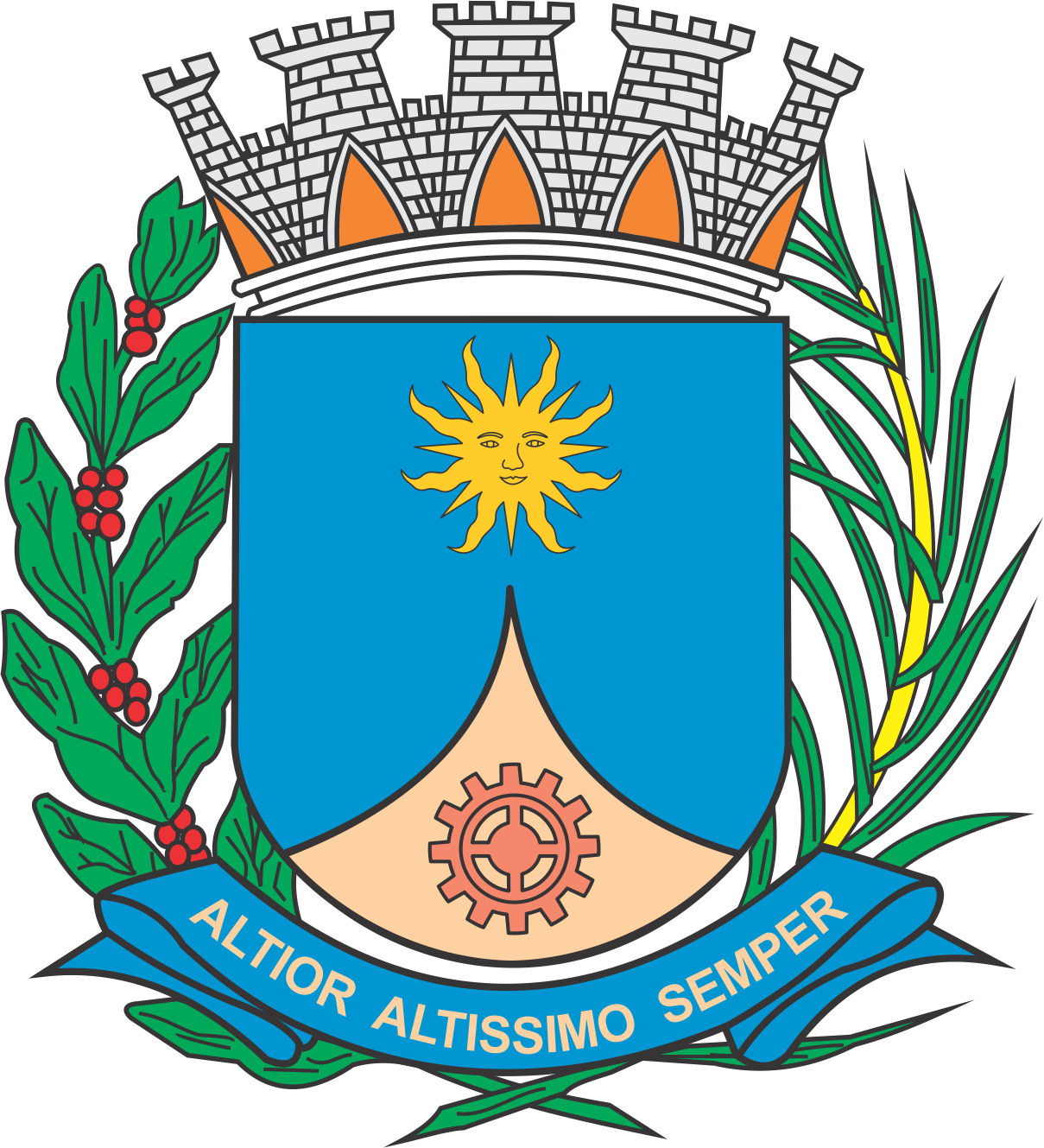 CÂMARA MUNICIPAL DE ARARAQUARAAUTÓGRAFO NÚMERO 280/2019PROJETO DE LEI NÚMERO 287/2019Altera a Lei nº 8.896, de 16 de março de 2017.		Art. 1º  A Lei nº 8.896, de 16 de março de 2017, passa a vigorar com as seguintes alterações:“Art. 3º .........................................................................................................................VIII - 1 (um) representante da Secretaria Municipal de Justiça e Cidadania;......................................................................................................................................Art. 4º O CMGD se reunirá bimestralmente e sua reunião será convocada pelo seu Presidente com antecedência mínima de uma semana.......................................................................................................................................Art. 5º .................................................................................................................................................................................................................................................................§ 6º Designados os eleitos, na proporção de vagas estabelecidas no art. 3º desta lei, os candidatos que participaram do processo eleitoral e não lograram eleição comporão lista de suplência, em ordem estabelecida pelo número decrescente de votos recebidos. ......................................................................................................................................Art. 7º Os membros titulares do CMGD que desejarem fazer uso da palavra durante as reuniões do CMGD deverão inscrever-se, no decorrer da reunião, perante o Presidente, que lhes concederá a palavra de acordo com a ordem de inscrição, observado o limite de tempo previsto para a duração do encontro.” (NR)		Art. 2º  Esta lei em vigor na data de sua publicação.		CÂMARA MUNICIPAL DE ARARAQUARA, aos 28 (vinte e oito) dias do mês de agosto do ano de 2019 (dois mil e dezenove).TENENTE SANTANAPresidente